					May 4, 2017BY CERTIFIED MAILLOUIS CAPPELLI JRFLORIO PERRUCCI STEINHARDT & FADER LLC1010 KINGS HIGHWAY SOUTH BLDG 2CHERRY HILL NJ  08034					RE:	Bond Continuation Certificate 						Regional Resources Energy Group, LLC						License Number A-2016-2552583Dear Mr. Cappelli:Please find under cover of this letter the bond continuation certificate you filed on behalf of Regional Resources Energy Group, LLC because it is not acceptable.  The Commission requires a supplier to file an original bond, letter of credit, continuation certificate, amendment, or other financial instrument as part of a supplier’s licensing requirements under Section 2809(c) of the Pennsylvania Public Utility Code.The Continuation Certificate you filed does not contain a signature by the Principal for Regional Resources Energy Group, LLC at the bottom of the document.  The document must include an original "wet" signature, preferably in blue ink, indicating that the Principal agrees to the security.Please file the signed financial instrument with my office at the address listed above within twenty (20) days of the date of this letter, preferably by overnight delivery.  Sincerely,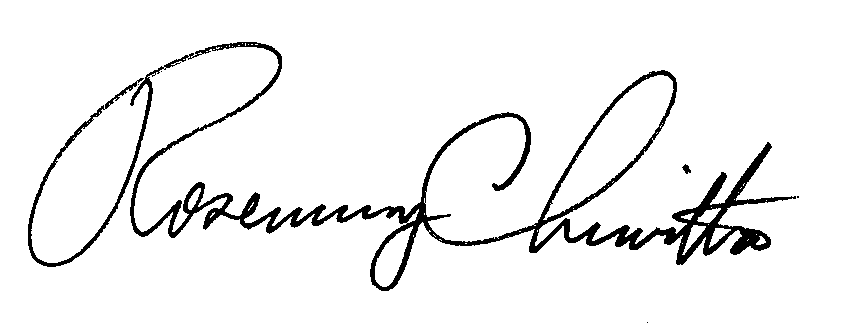 Rosemary ChiavettaSecretary of the CommissionRC: alwEnclosurescc:  Regional Resources Energy Group LLC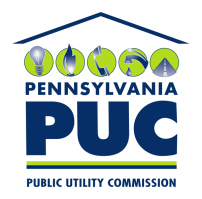  PUBLIC UTILITY COMMISSION400 North Street, Keystone Building, Second FloorHarrisburg, Pennsylvania  17120IN REPLY PLEASE REFER TO OUR 